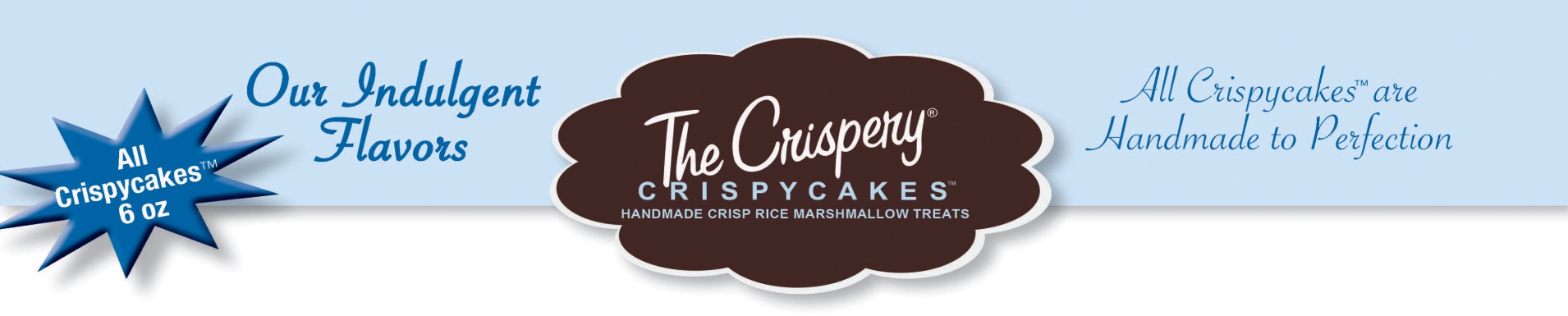                              THE CRISPERY® ORDER FORM   Eff 1/1/2024            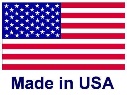 Bill To:  ____________________________________ Address:_______________________________ City: ___________________ State: ______Zip:___________  Credit Card #: ____________________________________ EXP Date:________Code:_______Zip:______ Name on Card #:____________________________________________________________	Ship To:  ____________________________________Attn:__________________________________Address:_______________________________City: ___________________ State: ______Zip:___________ Phone: ____________________________________  Email:_________________________________Order Requirements: Minimum Order 48 Crispycakes™/ Minimum of 6 per flavor. Custom Logo Order Requirements: Minimum Order at least 48 Crispycakes™/ Minimum of at least 6 per flavor. Pricing: Prices subject to change without notice. No first time orders accepted without credit card.  Any shipment requiring immediate, or Rush delivery subject to additional 10% fee.  Shipping on customer’s UPS/FEDEX will be subject to Packing/handling fee.  UPS shipments subject to pick up fee.Assortments: All assortments may vary depending on season and production schedules (cool weather/ warm weather/holiday).  Shelf life:  Crispycakes™ have an 11 month shelf life from the manufactured date.  All products individually wrapped with use by date, FDA approved trays, nutritional information and ingredients.Case Size:   Case size can vary depending on customer’s needs: 12 count case, 24 count case, 48 count case, 64 count case, 100 count case, or 140 count case.  Mixed sku cases available.Pallet Size:  48 X 40 inches 150-12 packs or 1800 Crispycakes™ 10 layers high 15-12 packs per layer.Not double stacked at any time.Lead time:  To be determined due to supply chain shortages at the current time.Shipping: All prices are FOB Arkansas Zip: 71603, The Crispery® ships via Fedex ground, if an order is shipped through an alternate carrier, all damage claims must be submitted by the recipient and cannot be submitted by The Crispery®.  LTL  Carrier service also available when appropriate.Shipment Inspection: Please inspect all items upon arrival and do not accept damaged product, or make note to carrier of damaged or missing product and request any damage be noted on the delivery ticket. All claims must be filed within 5 days of receipt of goods.   Allergens:  All Crispycakes™ specify allergens on the individual product labels.  The Crispery® Crispycakes™ have been manufactured in a facility that processes Milk, Soy, Peanuts & Tree Nuts.  All prices quoted do not include shipping charges, all orders subject to shipping and handling fees. If using your account for shipping there is still a marginal packing & handling fee.For inquiries and to place orders: TOM DUNHAM, Market 2 Market llc    						           Phone: 425-785-5017   Fax: 206-365-0651 				          tmdm2m@comcast.net   website www.market2marketllc.com          THE CRISPERY®. ORDER FORM                  Page 2.                     Minimum of 48 Crispycakes per order                                                                                                                      * COOL WEATHER DATES NOVEMBER – MAY 15 Weather Permitting                                                                                      Our Indulgent Flavors                            Page 3.       * Shipped in cool weather only, Nov-May 15th   Weather Permitting                                                                                                         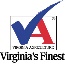 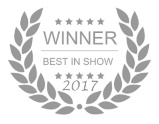 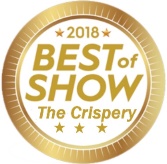                        For inquiries and to place orders: Contact Tom Dunham at Market 2 Market llc    						        Phone: 425-785-5017   Fax: 206-365-0651 						        Tmdm2m@comcast.net   website www.market2marketllc.com ©Copywrite The Crispery Of Virginia LLC 2024                                                                                           Item CodeFlavorQuantityPrice           UPC CODE         Pre Determined Assortments of Best Sellers comes in a counter display box- 12 pack         Pre Determined Assortments of Best Sellers comes in a counter display box- 12 pack         Pre Determined Assortments of Best Sellers comes in a counter display box- 12 pack         Pre Determined Assortments of Best Sellers comes in a counter display box- 12 pack         Pre Determined Assortments of Best Sellers comes in a counter display box- 12 packPD13 Plain & Sweet41.750949227811163 Cocoa Concoction3 Pretzel SurpriseSummer/Winter Versions3 S’moresPD23 Confetti41.750949227811233 Chocolate Candy Buttons**Summer replaced with 3Magical Charms3 Rainbow Sprinkles3 Cookies and CreamPD33 Fruity Ringlets41.750949227822363 Popcorn Crunch3 Rainbow Non Pareils3 Mini MarshmallowsPD43 Chocolate Caramel41.750949227822433 Raspberry Chocolate3 Toasted Coconut3 Chocolate SprinklesPD53 Peanut Butter & Chocolate41.75094922781130   3 Peanut Butter Fluff3 Chocolate Toffee Crunch**Summer replaced with 3Cocoa Concoction3 Chocolate Caramel & NutSummer/Winter VersionsPD63“Worms in Dirt”41.750949227811093  Drizzled White Chocolate3 Caramel & Cream3 Chocolate Toffee Crunch**Summer replaced with 3 MiniMarshallowPD73 Café Mocha41.750949227812393 Chocolate Brownie3 Espresso3 Chocolate Toffee Crunch**Summer replaced with 3Cocoa ConcoctionItem CodeFlavorFlavorFlavorQuantityQuantityQuantityPricePricePrice           UPC CODE           UPC CODEAC1Ahoy Capt’n!Ahoy Capt’n!Ahoy Capt’n!3.303.303.30860252002340860252002340BP1Banana PuddingBanana PuddingBanana Pudding3.303.303.30864085000146864085000146CAFCafé MochaCafé MochaCafé Mocha3.303.303.30860252002302860252002302HCCCandy CornCandy CornCandy Corn3.303.303.30094922780522094922780522CC4Caramel & CreamCaramel & CreamCaramel & Cream3.303.303.30094922780256 * Cool Weather Only094922780256 * Cool Weather OnlyCBR1Chocolate BrownieChocolate BrownieChocolate Brownie3.303.303.30864085000153864085000153CB1Chocolate Candy ButtonsChocolate Candy ButtonsChocolate Candy Buttons3.303.303.30094922780140  *Cool Weather Only094922780140  *Cool Weather OnlyCC1Chocolate CaramelChocolate CaramelChocolate Caramel3.303.303.30094922780126094922780126CCNChocolate Caramel & NutsChocolate Caramel & NutsChocolate Caramel & Nuts3.303.303.30864085000184864085000184CD1Chocolate DippedChocolate DippedChocolate Dipped3.303.303.30094922783059 *Cool Weather Only094922783059 *Cool Weather OnlyCS1Chocolate SprinklesChocolate SprinklesChocolate Sprinkles3.303.303.30094922780171094922780171CTC1Chocolate Toffee CrunchChocolate Toffee CrunchChocolate Toffee Crunch3.303.303.30864085000177 *Cool Weather Only864085000177 *Cool Weather OnlyCC3Cocoa ConcoctionCocoa ConcoctionCocoa Concoction3.303.303.30094922780225094922780225CONConfettiConfettiConfetti3.303.303.30094922786722094922786722CC2Cookies & CreamCookies & CreamCookies & Cream3.303.303.30094922780164094922780164CDR1Cookie DoughCookie DoughCookie Dough3.303.303.30860003257241860003257241DMM1Drizzled Mini MarshmallowDrizzled Mini MarshmallowDrizzled Mini Marshmallow3.303.303.30094922780324  *Cool Weather Only094922780324  *Cool Weather OnlyWC1Drizzled White ChocolateDrizzled White ChocolateDrizzled White Chocolate3.303.303.30094922780348094922780348ESPEspressoEspressoEspresso3.303.303.30860252002326860252002326FCP1Fruity Crispy (Pebbles)Fruity Crispy (Pebbles)Fruity Crispy (Pebbles)3.303.303.30860003257227860003257227FC1Fruity RingletsFruity RingletsFruity Ringlets3.303.303.30094922780232094922780232GGSGinger SnapsGinger SnapsGinger Snaps3.303.303.30860252002364860252002364HB1Happy BirthdayHappy BirthdayHappy Birthday4.104.104.10094922785558094922785558HNC1   Honey Nut Crispy (Cherrios)   Honey Nut Crispy (Cherrios)   Honey Nut Crispy (Cherrios)3.303.303.30860003257258860003257258JB1Jelly BeanJelly BeanJelly Bean3.303.303.30094922780508094922780508KL1Key Lime PieKey Lime PieKey Lime Pie3.303.303.30094922780379094922780379LEMCLemon Cookies & CreamLemon Cookies & CreamLemon Cookies & Cream3.303.303.30864085000122864085000122MCHMagical CharmsMagical CharmsMagical Charms3.303.303.30860252002357860252002357MCC1Mint Chocolate ChipMint Chocolate ChipMint Chocolate Chip3.303.303.30094922780218  *Cool Weather Only094922780218  *Cool Weather OnlyMINTCMint Cookies & CreamMint Cookies & CreamMint Cookies & Cream   3.30   3.30   3.30860009900905860009900905MM1Mini MarshmallowMini MarshmallowMini Marshmallow   3.30   3.30   3.30094922780195094922780195NER1NerdtasticNerdtasticNerdtastic   3.30   3.30   3.30860003257210860003257210PS1Plain & SweetPlain & SweetPlain & Sweet   3.30   3.30   3.30094922780102094922780102PBBPeanut Butter & BananaPeanut Butter & BananaPeanut Butter & Banana   3.30   3.30   3.30094922786173  094922786173  PBCPeanut Butter & ChocolatePeanut Butter & ChocolatePeanut Butter & Chocolate   3.30   3.30   3.30864085000191  864085000191  PBCKPeanut Butter CookiesPeanut Butter CookiesPeanut Butter Cookies   3.30   3.30   3.30864085000115864085000115PB1Peanut Butter FluffPeanut Butter FluffPeanut Butter Fluff   3.30   3.30   3.30864085000160  864085000160  PBJPeanut Butter & JellyPeanut Butter & JellyPeanut Butter & Jelly   3.30   3.30   3.30094922786739  094922786739  PC1Popcorn CrunchPopcorn CrunchPopcorn Crunch   3.30   3.30   3.30094922780263094922780263PS2Pretzel SurprisePretzel SurprisePretzel Surprise   3.30   3.30   3.30094922780249094922780249PKN1   Pumpkin Spice   Pumpkin Spice   Pumpkin Spice   3.30   3.30   3.30864085000139864085000139RN1Rainbow Non PareilsRainbow Non PareilsRainbow Non Pareils   3.30   3.30   3.30094922780188094922780188RS1Rainbow SprinklesRainbow SprinklesRainbow Sprinkles   3.30   3.30   3.30094922780201094922780201RS2   Rainbow Sprinkles Spring   Rainbow Sprinkles Spring   Rainbow Sprinkles Spring   3.30   3.30   3.30094922780201094922780201RC1Raspberry ChocolateRaspberry ChocolateRaspberry Chocolate   3.30   3.30   3.30094922780119094922780119SM1S’moresS’moresS’mores   3.30   3.30   3.30094922780133094922780133TCC1Toasted Cinnamon CrispyToasted Cinnamon CrispyToasted Cinnamon Crispy   3.30   3.30   3.30860003257234860003257234TC1Toasted CoconutToasted CoconutToasted Coconut   3.30   3.30   3.30094922780157094922780157  THE CRISPERY®. ORDER FORM                                                     Page 4. Holiday Cakes not available year-round - orders accepted only before each HolidayTHE CRISTHE CRISPERY®. ORDER FORM                                                               Page 5. Holiday Cakes not available year-round - orders accepted only before each Holiday  THE CRISPERY®. ORDER FORM                                                     Page 4. Holiday Cakes not available year-round - orders accepted only before each HolidayTHE CRISTHE CRISPERY®. ORDER FORM                                                               Page 5. Holiday Cakes not available year-round - orders accepted only before each Holiday  THE CRISPERY®. ORDER FORM                                                     Page 4. Holiday Cakes not available year-round - orders accepted only before each HolidayTHE CRISTHE CRISPERY®. ORDER FORM                                                               Page 5. Holiday Cakes not available year-round - orders accepted only before each Holiday  THE CRISPERY®. ORDER FORM                                                     Page 4. Holiday Cakes not available year-round - orders accepted only before each HolidayTHE CRISTHE CRISPERY®. ORDER FORM                                                               Page 5. Holiday Cakes not available year-round - orders accepted only before each Holiday  THE CRISPERY®. ORDER FORM                                                     Page 4. Holiday Cakes not available year-round - orders accepted only before each HolidayTHE CRISTHE CRISPERY®. ORDER FORM                                                               Page 5. Holiday Cakes not available year-round - orders accepted only before each Holiday  THE CRISPERY®. ORDER FORM                                                     Page 4. Holiday Cakes not available year-round - orders accepted only before each HolidayTHE CRISTHE CRISPERY®. ORDER FORM                                                               Page 5. Holiday Cakes not available year-round - orders accepted only before each Holiday  THE CRISPERY®. ORDER FORM                                                     Page 4. Holiday Cakes not available year-round - orders accepted only before each HolidayTHE CRISTHE CRISPERY®. ORDER FORM                                                               Page 5. Holiday Cakes not available year-round - orders accepted only before each Holiday  THE CRISPERY®. ORDER FORM                                                     Page 4. Holiday Cakes not available year-round - orders accepted only before each HolidayTHE CRISTHE CRISPERY®. ORDER FORM                                                               Page 5. Holiday Cakes not available year-round - orders accepted only before each Holiday  THE CRISPERY®. ORDER FORM                                                     Page 4. Holiday Cakes not available year-round - orders accepted only before each HolidayTHE CRISTHE CRISPERY®. ORDER FORM                                                               Page 5. Holiday Cakes not available year-round - orders accepted only before each Holiday  THE CRISPERY®. ORDER FORM                                                     Page 4. Holiday Cakes not available year-round - orders accepted only before each HolidayTHE CRISTHE CRISPERY®. ORDER FORM                                                               Page 5. Holiday Cakes not available year-round - orders accepted only before each Holiday  THE CRISPERY®. ORDER FORM                                                     Page 4. Holiday Cakes not available year-round - orders accepted only before each HolidayTHE CRISTHE CRISPERY®. ORDER FORM                                                               Page 5. Holiday Cakes not available year-round - orders accepted only before each Holiday  THE CRISPERY®. ORDER FORM                                                     Page 4. Holiday Cakes not available year-round - orders accepted only before each HolidayTHE CRISTHE CRISPERY®. ORDER FORM                                                               Page 5. Holiday Cakes not available year-round - orders accepted only before each Holiday  THE CRISPERY®. ORDER FORM                                                     Page 4. Holiday Cakes not available year-round - orders accepted only before each HolidayTHE CRISTHE CRISPERY®. ORDER FORM                                                               Page 5. Holiday Cakes not available year-round - orders accepted only before each Holiday  THE CRISPERY®. ORDER FORM                                                     Page 4. Holiday Cakes not available year-round - orders accepted only before each HolidayTHE CRISTHE CRISPERY®. ORDER FORM                                                               Page 5. Holiday Cakes not available year-round - orders accepted only before each HolidayItem CodeItem CodeItem CodeFlavorFlavorFlavorFlavorQuantityQuantityQuantityPricePriceUPC CODEUPC CODEHALLOWEENHALLOWEENHALLOWEENHALLOWEENHALLOWEENHALLOWEENHALLOWEENHALLOWEENHALLOWEENHALLOWEENHALLOWEENHALLOWEENHALLOWEENHALLOWEENHW1HW1HW1HW1 Halloween Sprinkles Halloween Sprinkles   4.10   4.10   4.10094922780072094922780072HFS1HFS1HFS1HFS1 Happy Halloween Happy Halloween   4.10   4.10   4.10094922781338094922781338HFS2HFS2HFS2HFS2 Witch/Ghosts Witch/Ghosts   4.10   4.10   4.10094922781338094922781338HFS3HFS3HFS3HFS3 Frankenstein Frankenstein   4.10   4.10   4.10094922781338094922781338HFS4HFS4HFS4HFS4 Cats Cats   4.10   4.10   4.10094922781338094922781338HCC-AHCC-AHCC-AHCC-A Halloween Candy Corn Halloween Candy Corn   4.10   4.10   4.10094922780522094922780522HAL Asst.HAL Asst.HAL Asst.HAL Asst.3HW1, 3HFS1, 3 Frankenstein3HCC-A3HW1, 3HFS1, 3 Frankenstein3HCC-A51.3551.3551.35094922781338   In a Display Box094922781338   In a Display Box FALL FALL FALL FALL FALL FALL FALL FALL FALL FALL FALL FALL FALL FALLFal1Fal1Fal1Fal1 Fall-Harvest Pumpkin Fall-Harvest Pumpkin   4.10   4.10   4.10094922781345094922781345ThanksgivingThanksgivingThanksgivingThanksgivingThanksgivingThanksgivingThanksgivingThanksgivingThanksgiving AUT AUT Autumn Sprinkles Autumn Sprinkles   4.10   4.10   4.10094922781413THFS1THFS1 Happy Thanksgiving-small pump Happy Thanksgiving-small pump   4.10   4.10   4.10094972281345THFS2THFS2 Happy Thanksgiving-large pump Happy Thanksgiving-large pump   4.10   4.10   4.10094972281345THFS3THFS3 Happy ThanksgivingTurkeywsign Happy ThanksgivingTurkeywsign   4.10   4.10   4.10094972281345THFS4THFS4 Happy Thanksgiving Turkey Happy Thanksgiving Turkey   4.10   4.10   4.10094972281345Thnks ASST.Thnks ASST. 4 AUT, 4 THFS2, 4 THFS3 4 AUT, 4 THFS2, 4 THFS351.3551.3551.35094972281345      In a Display BoxCHANUKAHCHANUKAHCHANUKAHCHANUKAHCHANUKAHCHANUKAHCHANUKAHCHANUKAHCHANUKAHCH1CH1Chanukah SprinklesChanukah Sprinkles   4.10   4.10   4.10094922781185CHFSCHFSChanukah DreidelsChanukah Dreidels   4.10   4.10   4.10094922780089CHRISTMASCHRISTMASCHRISTMASCHRISTMASCHRISTMASCHRISTMASCHRISTMASCHRISTMASCHRISTMASCM1CM1   Christmas Sprinkles   4.10   4.10   4.10094922780096CPT-ACPT-A   Peppermint Twists   4.10   4.10   4.10094922781369CMFS1CMFS1   Santa   4.10   4.10   4.10094922781390CMFS2CMFS2   Reindeer   4.10   4.10   4.10094922781390CMFS3CMFS3   Snowman   4.10   4.10   4.10094922781390CMFS4CMFS4Snowflake   4.10   4.10094922781390CMFS5CMFS5Santa & Deer   4.10   4.10094922781390XMAS ASST.XMAS ASST.3 CM1, 3 CPT-A, 3CMFS1 3CMFS23 CM1, 3 CPT-A, 3CMFS1 3CMFS23 CM1, 3 CPT-A, 3CMFS1 3CMFS23 CM1, 3 CPT-A, 3CMFS1 3CMFS251.3551.35094922781390     In a Display BoxHOLIDAY CAKESHOLIDAY CAKESHOLIDAY CAKESHOLIDAY CAKESHOLIDAY CAKESHOLIDAY CAKESHOLIDAY CAKESHOLIDAY CAKESHOLIDAY CAKESHHFS6    Happy Holidays    Happy Holidays   4.10   4.10094922783004SNFS5    Snow Family    Snow Family   4.10   4.10094922782007HNYFS7    Happy New Year    Happy New Year   4.10   4.10094922784001LFS CUSTOMLFS CUSTOM   Logo Custom min 54    4.25   4.25094922786012COUNTER TOP DISPLAY BOX –Holds 12 Crispycakes                                                     COUNTER TOP DISPLAY BOX –Holds 12 Crispycakes                                                     COUNTER TOP DISPLAY BOX –Holds 12 Crispycakes                                                     COUNTER TOP DISPLAY BOX –Holds 12 Crispycakes                                                     COUNTER TOP DISPLAY BOX –Holds 12 Crispycakes                                                     COUNTER TOP DISPLAY BOX –Holds 12 Crispycakes                                                     COUNTER TOP DISPLAY BOX –Holds 12 Crispycakes                                                        2.15094922780003Empty Shipper                                      Empty Shipper                                      Empty Shipper                                      Empty Shipper                                      Empty Shipper                                      Empty Shipper                                      Empty Shipper                                        24.00SHIPPER –Filled with 96 Crispycakes (Upcharge for Holiday/Birthday/Ocassions/Tropical Fruit)SHIPPER –Filled with 96 Crispycakes (Upcharge for Holiday/Birthday/Ocassions/Tropical Fruit)SHIPPER –Filled with 96 Crispycakes (Upcharge for Holiday/Birthday/Ocassions/Tropical Fruit)SHIPPER –Filled with 96 Crispycakes (Upcharge for Holiday/Birthday/Ocassions/Tropical Fruit)SHIPPER –Filled with 96 Crispycakes (Upcharge for Holiday/Birthday/Ocassions/Tropical Fruit)SHIPPER –Filled with 96 Crispycakes (Upcharge for Holiday/Birthday/Ocassions/Tropical Fruit)SHIPPER –Filled with 96 Crispycakes (Upcharge for Holiday/Birthday/Ocassions/Tropical Fruit)340.80863227000174